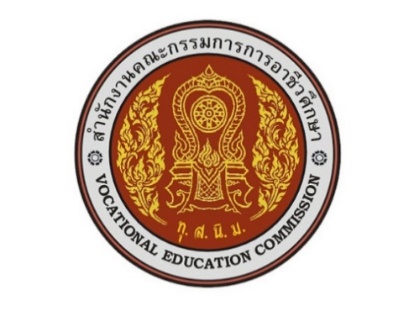 แบบเสนอโครงการรายวิชา................................รหัสวิชา..................................ภาคเรียนที่............ปีการศึกษา.................วิทยาลัยเทคนิคชลบุรีโครงการ.....................................................................................................................................................................................................................................................................................................................................................ผู้วิจัย	1.  .................................................... ระดับชั้น............ สาขาวิชา........................................ห้อง………………	2.  .................................................... ระดับชั้น............ สาขาวิชา........................................ห้อง………………	3.  .................................................... ระดับชั้น............ สาขาวิชา........................................ห้อง………………ความเป็นมาของโครงการ..........................................................................................................................................................................................................................................................................................................................................................................................................................................................................................................................................................................................................................................................................................................................................................................................................................................วัตถุประสงค์ของโครงการ..........................................................................................................................................................................................................................................................................................................................................................................................................................................ขอบเขตของโครงการ........................................................................................................................................................................................................................................................................................................................................................................................................................................................................................................ประโยชน์ที่คาดว่าจะได้รับ..........................................................................................................................................................................................................................................................................................................................................................................................................................................นิยามศัพท์เฉพาะ.........................................................................................................................................................................................................................................................................................................................................................................................................................................................................................................................................................................................................................................................................วิธีดำเนินโครงการรูปแบบการวิจัย……………………………………………………………………………………………………….เครื่องมือที่ใช้ในการวิจัย2.1  เครื่องมือที่ใช้ในการพัฒนา  ได้แก่............................................................................................................................................      2.2  เครื่องมือที่ใช้ในการรวบรวมข้อมูล ได้แก่......................................................................................................................................................................................................................................การรวบรวมข้อมูล...............................................................................................................................................................................................................................................................................................................................................................................................................................................................................................................................................................................................................................................................................................................................................................................................................................................การวิเคราะห์ข้อมูล.........................................................................................................................................................................................................................................................................................................................................................................................................................................................................................................แผนการดำเนินโครงการงบประมาณ	งบประมาณโครงการทั้งหมด ..................................................บาท เอกสารอ้างอิง....................................................................................................................................................................................................................................................................................................................................................................................................................................................................................................................................................................................................................................................................................................................................กิจกรรมสัปดาห์ที่สัปดาห์ที่สัปดาห์ที่สัปดาห์ที่สัปดาห์ที่สัปดาห์ที่สัปดาห์ที่สัปดาห์ที่สัปดาห์ที่สัปดาห์ที่กิจกรรม1.23-45-66-77-89-1011-1213-1415-1617-18ศึกษาข้อมูลเสนอโครงการออกแบบชิ้นงาน/โครงการเตรียมวัสดุ/ประสานงานลงมือปฏิบัติทดสอบการทำงาน/ประเมินผลจัดทำรายงานโครงการนำเสนอโครงการรายการงบประมาณภาครัฐภาคเอกชนหมวดค่าจ้าง (โปรดระบุรายการอย่างละเอียด)1.1 ……………1.2 ……………หมวดค่าตอบแทนนักวิจัย…………..…………..  3. หมวดค่าใช้สอย        3.1 ค่าเดินทาง        3.2 ค่าจ้างวิเคราะห์/ออกแบบ/ทดสอบ/รับรองมาตรฐาน 4. หมวดค่าวัสดุ/ครุภัณฑ์          4.1 ……………         4.2 ……………         4.3 ……………         4.4 …………..         4.5 ……………         4.6 …………..รวมรวมเงิน